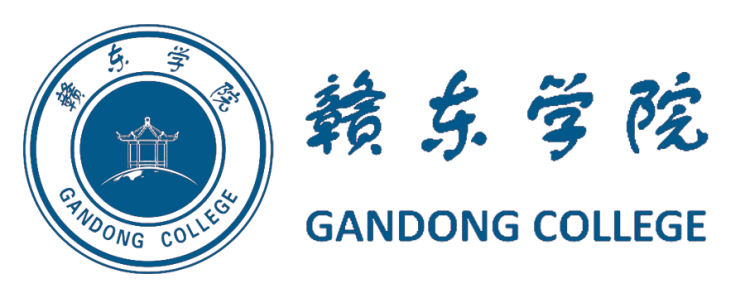 实习基地建设项目申请书 实习基地名称：                             负   责  人：                              所 在 单 位：                              联 系 电 话：                              赣东学院教务处20   年   月   日填  写  说  明一、“实习基地基本情况”栏中按表列内容填写，特别是实习项目和实习内容应按教学大纲要求全部列出。二、应明确项目完成后所达到的目标。三、项目建设内容应具体明确，进度安排合理，原则上应在一年内完成。四、“提交的成果”要明确，项目完成后各建设项目必须提交一套装订成册的完整的文档材料：如协议书、实习基地建设规划与总结、相关图片、实习大纲、实践教学指导书、必要的视频材料或多媒体课件、实习基地网页建设等。五、经费总体预算和开支范围（具体支出科目）填写清楚。六、本年度实习基地建设项目的经费支助，按实际需要、实事求是的原则，经专家论证后确定，不做统一的规定；项目经费开支仍采用先借支、后报账的原则。七、学校将加强项目的中期检查和验收工作，申报项目负责人应认真填写工作进度，对逾期未完成的建设项目将取消立项，并追回所发生的费用。实习基地基本情况一、项目建设意义和建设目标（要求简明扼要，分1、2、3...填写）二、立项依据与建设内容三、项目实施计划（含时间进度安排、工作内容、建设方法、保障措施）四、提交的成果清单（要求具体明确，应满足实践教学实际需要）五、开支范围和总体预算（具体开支项目）六、实践教学基地（合作单位）意见（如有，需填写）七、院（系）论证意见（应在学院统一规划下进行论证，不允许只填写同意申报）八、学校（专家）评审意见九、备注注：提交成果及经费预算可供参考注：1、在“拟提交的成果”栏目中，能提交的成果在方框内打“√”，并且进行经费预算。2、提交成果清单中1、2、3、4、9、10为必须提供的成果。实习基地名称实习基地名称实习基地名称基地类型基地类型基地类型综合型实习基地□     教学实习□    毕业实习□    其它□综合型实习基地□     教学实习□    毕业实习□    其它□综合型实习基地□     教学实习□    毕业实习□    其它□综合型实习基地□     教学实习□    毕业实习□    其它□综合型实习基地□     教学实习□    毕业实习□    其它□综合型实习基地□     教学实习□    毕业实习□    其它□综合型实习基地□     教学实习□    毕业实习□    其它□综合型实习基地□     教学实习□    毕业实习□    其它□综合型实习基地□     教学实习□    毕业实习□    其它□综合型实习基地□     教学实习□    毕业实习□    其它□综合型实习基地□     教学实习□    毕业实习□    其它□综合型实习基地□     教学实习□    毕业实习□    其它□实习时间实习时间实习时间 天 天 天 天可容纳学生人数可容纳学生人数可容纳学生人数可容纳学生人数可容纳学生人数人人人地    点地    点地    点项目完成时间项目完成时间项目完成时间使用年限使用年限使用年限住宿情况住宿情况住宿情况有关协议有关协议有关协议项目负责人项目负责人项目负责人职务、职称职务、职称职务、职称职务、职称电话电话电话对方联系人对方联系人对方联系人职务、职称职务、职称职务、职称职务、职称电话电话电话参加人员参加人员参加人员姓名姓名职称职称职称职称职称姓名姓名姓名职称职称参加人员参加人员参加人员1. 1. 4. 4. 4. 参加人员参加人员参加人员2.2.5. 5. 5. 参加人员参加人员参加人员3. 3. 6. 6. 6. 承担的实习科目序号适用专业适用专业适用专业适用专业承担的相关课程承担的相关课程承担的相关课程承担的相关课程承担的相关课程承担的相关课程承担的相关课程承担的相关课程承担的相关课程承担的实习科目承担的实习科目承担的实习科目承担的实习科目承担的实习科目承担的实习科目序号实习项目实习项目实习项目实习项目实习内容（简要概括）实习内容（简要概括）实习内容（简要概括）实习内容（简要概括）实习内容（简要概括）实习内容（简要概括）实习内容（简要概括）实习内容（简要概括）实习内容（简要概括）承担的实习科目承担的实习科目承担的实习科目承担的实习科目承担的实习科目承担的实习科目承担的实习科目承担的实习科目承担的实习科目1. 实习基地现状分析与立项建设理由（要求简明扼要，分1、2、3...填写）2. 项目建设的基本内容（内容要明确具体，具有可操作性）项目完成后，提交如下成果：1.2.3.4.5.支 出 科 目金  额（元）用  途  及  理  由  1.   2.   3.   4.   5.   6. 金额合计元元说  明（公 章）年    月    日（公 章）负责人签字：         年    月    日（公 章）                                        签字：               年    月    日序号提交成果目录清单拟提交的成果经费预算（元）1项目申报书 2实习基地建设规划 3协议书及实习基地图片4实习大纲、实习计划书、实习指导书等实践教学文件5实践教学多媒体课件6实习基地网上资源（含网页）7图片、视频材料等8实习教学案例9相关成果资料（计算、测试、管理制度、考核等）10实习基地建设总结报告11其它（如调研费、材料费、建设过程中对方指导费）①调研费②材料费③指导费④其它